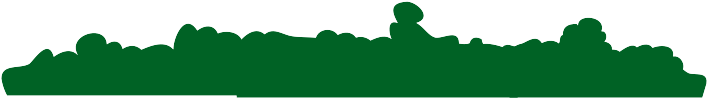 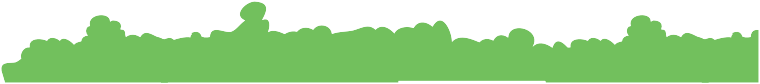 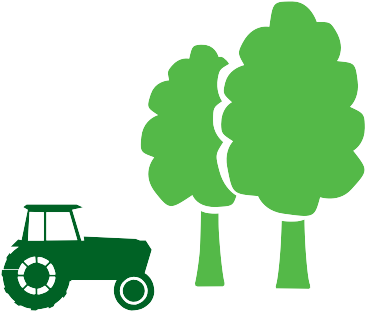 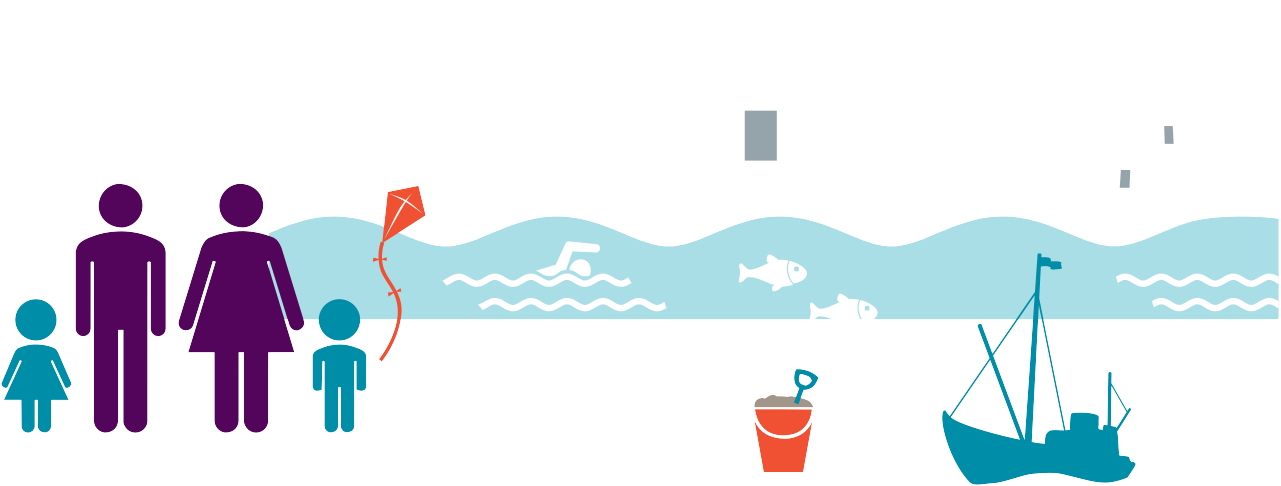 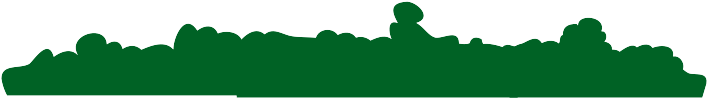 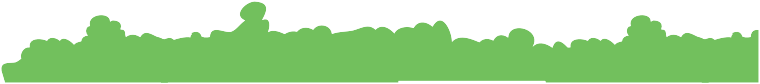 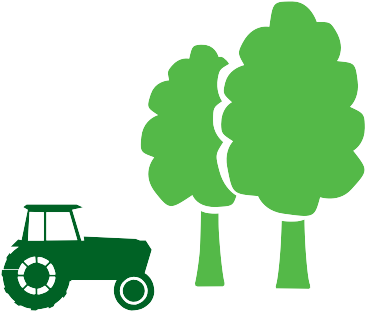 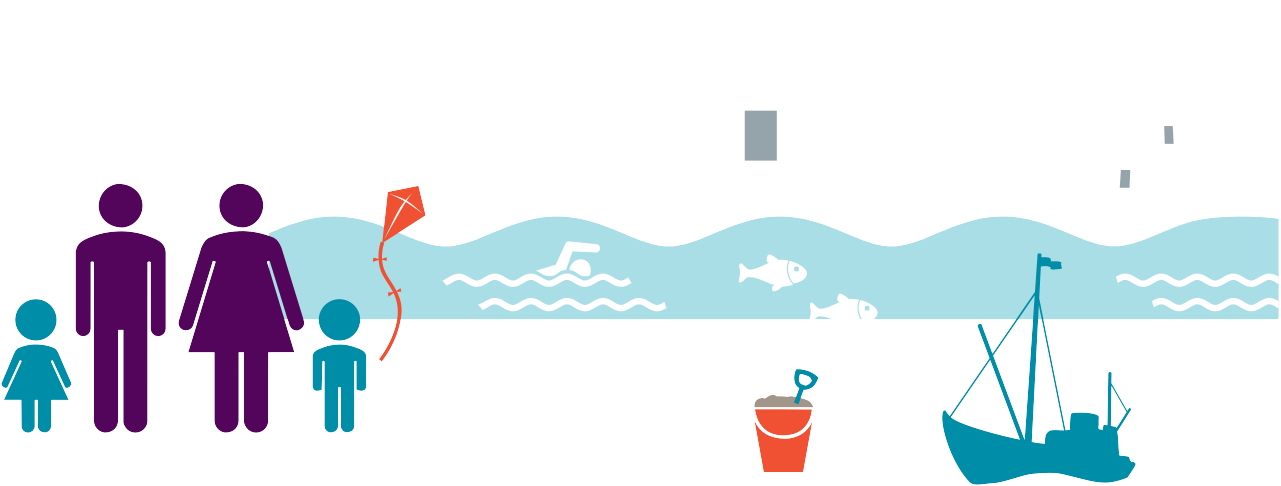 There are no map based amendments proposed to Sheet 2 – Fingal North.